Üveg-Világ Kereskedelmi és Szolgáltató Kft. 5900 Orosháza Móra F. u. 1.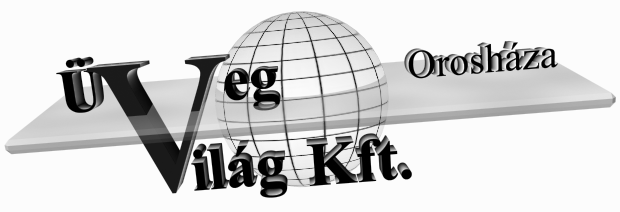 Tel/fax: 06 68 418-475 Mobil: +36 20 465-7755Web site: www.uvegvilag.hu e-mail: kormanyos@uvegvilag.huAdószám: 13575302-2-04Bankszámlaszám: CIB Bank Rt. 10700316-43074103-51100005   „üveg és a körülötte lévő világ”Üvegfelületek kezelési, karbantartási nyilatkozata Az üveg sokféle vegyszerrel szemben ellenálló, de nem mindegyikkel szemben. Az üveget lehet mosni, hogy eltávolítsuk a felületéről a szennyeződést, az alkalmazott üvegek kerámia festékkel mintázottak ezeket a felületeket ugyanúgy kell kezelni, mint a tisztán üvegfelületeket, a festék réteg az üveg felületével egy.Általános üvegtisztításHasználjon langyos vízzel átitatott tiszta ruhát.Ha kereskedelemben kapható üvegtisztító oldatot használ, tartsa be a csomagoláson lévő használati utasításokat. A tisztító oldatot tiszta, puha, száraz ruhával azonnal törölje le.Használjon 50-50 százalékos alkohol-víz keveréket, vagy ammónia és víz keverékét, majd öblítse le az üveget langyos vízzel. Az üveget tiszta, puha ruhával vagy szarvasbőr és cellulóz szivaccsal szárazra kell törölni.FigyelmeztetésekKerülje a szemcsés vagy erősen lúgos tisztítószereket. Ne használjon kőolaj származékokat, vagyis benzint, gázolajat vagy gyújtófolyadékot.A fluorsav és a foszforsav az üvegfelület korrózióját okozhatják, ezért ezeket tilos használni.Óvja az üveg felszínét a fémkeret, tégla vagy fal tisztítására használt savak és tisztítószerek ráfröccsenésétől vagy ráfolyásától, és a hegesztési eljárások szétszóródó származékaitól.Ügyeljen arra, hogy semmiféle tisztító oldat és egyéb anyag ne érintkezzen a ragasztott üveg széleivel.Ne használjon durva kefét, borotvapengét vagy más olyan tárgyat, ami megkarcolhatja az üveget.Az építőanyagokat – beton, tűzmentesítő anyag, festékek, címkék és szalagok – azonnal távolítsa el.Egyszerre csak kis területet tisztítson meg, és gyakran vizsgálja át az üveg felületét, meggyőződve arról, hogy az üveg nem sérült meg.A legjobb eredményt akkor érheti el, ha az üveget olyankor tisztítja meg, amikor a felülete árnyékban van. Ne tisztítson üveget, ha azt közvetlen napfény éri, vagy az üveg átmelegedett.Edzett Üveg Vasalatok Karbantartási utasításaKorrózióálló acél felületek karban tartása, tisztítása.Fontos szabály, hogy azonnali tisztítást kell végezni, amennyiben a fényes felületen rozsdásodásra utaló elszíneződést tapasztalunk. A korrózióálló acél felületek tisztítására nem alkalmas minden vegyszer és takarító eszköz. Alapszabályként alkalmazzuk, hogy a foszforsav alapú szerek jók, de a sósavat tartalmazó szerek nem megfelelőek a korrózióálló nemesacél felületek tisztítására.A takarító szert ajánlatos puha ronggyal felvinni a felületre, ellenben soha ne használjunk súroló hatású szivacsot, habszivacsot.Mechanikai tisztítás során nem szabad alkalmazni fémből készült eszközt, pl. drótkefét. Tisztítás során használjunk, műanyag spatulát. A tisztított felületet, mindig öblítsük le tiszta vízzel.A mobil, egymáson csúszó alkatrészeket évenként vékonyan be kell olajozni és az esetlegesen fellazult csavarokat után kell húzni, a használat miatt (kopások-épület mozgás), a szerelvényeket a fent leírtak alapján szükség szerint újra beállítani. A mobil alkatrészek, zsírozását, olajozását, az esetleges után állításokat szakember végezze.2015-06-18, OrosházaKéri LászlóÜgyvezető Igazgató